Please use this form to nominate an Ulster County senior citizen who you think deserves to be recognized as the 2015 Senior Citizen of the year!Unleash the Power of Age:Recognizing Older New Yorkers Who Demonstrate thePower of Making a Difference through Civic EngagementName of Nominee_____________________________________________________Address of Nominee___________________________________________________Phone Number of Nominee______________________________________________Your name __________________________________________________________Your phone number___________________________________________________Tell us why you think the person you nominated deserves the award of Ulster County Senior of the Year.  Include a brief history, any volunteer and community activities.  Tell us a little about their career and family as well.  You can add additional sheets as necessary.  Other clippings are welcome but will not be returned.Return this form with any additional information to the Ulster County Office for the Aging, 1003 Development Court, Kingston, NY  12401 or fax to 845-340-3583 by February 5, 2015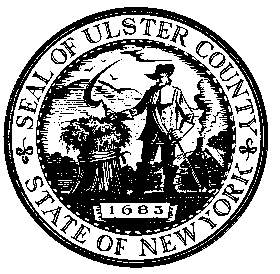 Nomination FormULSTER COUNTYOFFICE FOR THE AGING1003 Development CourtKingston, NY  12401Kelly McMullen, MADirectorMICHAEL P. HEINCounty ExecutiveUlster County Website: www.ulstercountyny.govPh: 845-340-3456Fax: 845-340-3583